Про затвердження критеріїв, за якими оцінюється ступінь ризику від провадження господарської діяльності для санітарного та епідемічного благополуччя населення та визначається періодичність здійснення планових заходів державного нагляду (контролю) Державною санітарно-епідеміологічною службою та її територіальними органами{Назва Постанови із змінами, внесеними згідно з Постановою КМ № 869 від 19.09.2012}{Із змінами, внесеними згідно з Постановою КМ 
№ 869 від 19.09.2012}Відповідно до статті 5 Закону України “Про основні засади державного нагляду (контролю) у сфері господарської діяльності” Кабінет Міністрів України постановляє:Затвердити критерії, за якими оцінюється ступінь ризику від провадження господарської діяльності для санітарного та епідемічного благополуччя населення та визначається періодичність здійснення планових заходів державного нагляду (контролю) Державною санітарно-епідеміологічною службою та її територіальними органами, згідно з додатком.{Постановляюча частина із змінами, внесеними згідно з Постановою КМ № 869 від 19.09.2012}КРИТЕРІЇ, 
за якими оцінюється ступінь ризику від провадження господарської діяльності для санітарного та епідемічного благополуччя населення та визначається періодичність здійснення планових заходів державного нагляду (контролю) Державною санітарно-епідеміологічною службою та її територіальними органами1. Критеріями, за якими оцінюється ступінь ризику від провадження господарської діяльності суб'єктів господарювання для санітарного та епідемічного благополуччя населення, є:можливість завдання шкоди здоров'ю, працездатності та життю людини чи здоров'ю майбутніх поколінь, зумовлена впливом біологічних, фізичних, хімічних чи соціальних факторів середовища життєдіяльності;можливість виникнення і поширення інфекційних хвороб, масових неінфекційних захворювань (отруєнь) та радіаційних уражень серед населення;масштаби можливих негативних наслідків для життя та/або здоров'я населення.2. Відповідно до встановлених критеріїв суб'єкти господарювання незалежно від форми власності належать до одного з трьох ступенів ризику - високого, середнього або незначного.3. До суб'єктів господарювання з високим ступенем ризику належать суб'єкти, які:віднесені до I категорії підприємств, що застосовують радіаційно-ядерні технології;у своїй діяльності використовують шкідливі речовини I класу небезпеки та/або біологічні агенти I групи патогенності (небезпеки);забезпечують питною водою населення чисельністю понад 100 тис. осіб;здійснюють скидання стічних вод у відкриті водойми, віднесені до I категорії водокористування;провадять діяльність, пов'язану з вихованням та навчанням дітей у дошкільних навчальних закладах, крім закладів з короткотривалим (до 3 годин) перебуванням кожної дитини;провадять діяльність, пов'язану з вихованням та навчанням дітей в загальноосвітніх навчальних закладах, крім позашкільних навчально-виховних закладів, міжшкільних навчально-виробничих комбінатів, професійно-технічних навчальних закладів, вищих навчальних закладів I-II рівня акредитації;забезпечують оздоровлення дітей;надають стаціонарну медичну допомогу населенню;провадять виробничу діяльність, з чисельністю працівників понад 500 осіб.4. До суб'єктів господарювання із середнім ступенем ризику належать суб'єкти, які:віднесені до II категорії підприємств, що застосовують радіаційно-ядерні технології;у своїй діяльності використовують шкідливі речовини II класу небезпеки та/або біологічні агенти II групи патогенності (небезпеки);забезпечують питною водою населення чисельністю від 20 тис. до 100 тис. осіб;здійснюють скидання стічних вод у відкриті водойми, віднесені до II категорії водокористування;забезпечують відпочинок дітей;забезпечують оздоровлення дорослих;надають амбулаторну медичну допомогу населенню;провадять виробничу діяльність, з чисельністю працівників від 50 до 500 осіб.5. До суб'єктів господарювання з незначним ступенем ризику належать суб'єкти, які:провадять діяльність, пов'язану з вихованням та навчанням дітей в дошкільних навчальних закладах з короткотривалим (до 3 годин) перебуванням кожної дитини;провадять діяльність, пов'язану з вихованням та навчанням дітей в позашкільних навчально-виховних закладах, міжшкільних навчально-виробничих комбінатах, професійно-технічних навчальних закладах, вищих навчальних закладах I-II рівня акредитації;забезпечують відпочинок дорослих;не належать до суб'єктів господарювання з високим та/або середнім ступенем ризику.6. У разі коли суб'єкт господарювання може бути віднесений одночасно до двох або більше груп ризику, такий суб'єкт відноситься до більш високої групи ризику з тих, до яких він може бути віднесений.7. Планові заходи державного нагляду (контролю) за діяльністю суб'єктів господарювання здійснюються:з високим ступенем ризику - не частіше ніж один раз на рік;із середнім ступенем ризику - не частіше ніж один раз на три роки;з незначним ступенем ризику - не частіше ніж один раз на п'ять років.8. У разі коли за результатами двох останніх планових перевірок не виявлено фактів порушення вимог законодавства у сфері санітарно-епідеміологічного благополуччя населення, наступна планова перевірка такого суб'єкта господарювання проводиться не раніше ніж через період часу, встановлений для відповідної групи ризику, збільшений у 1,5 раза.Дія цього пункту не поширюється на суб'єктів господарювання з високим ступенем ризику.{Критерії в редакції Постанови КМ № 869 від 19.09.2012}Публікації документаУрядовий кур'єр від 11.02.2012 — № 27Офіційний вісник України від 13.02.2012 — 2012 р., № 10, стор. 50, стаття 369, код акту 60365/2012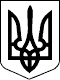 КАБІНЕТ МІНІСТРІВ УКРАЇНИ 
ПОСТАНОВАвід 30 листопада 2011 р. № 1405 
КиївПрем'єр-міністр УкраїниМ.АЗАРОВІнд. 70Додаток 
до постанови Кабінету Міністрів України 
від 30 листопада 2011 р. № 1405 
(у редакції постанови Кабінету Міністрів України 
від 19 вересня 2012 р. № 869)